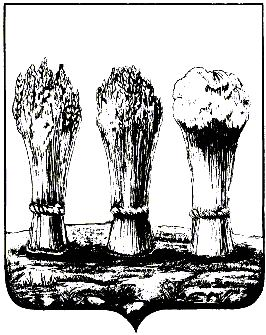 АДМИНИСТРАЦИЯ ЛЕНИНСКОГО РАЙОНА ГОРОДА ПЕНЗЫПРИКАЗот  30.11.2017 № 349О внесении изменений в приказ администрации Ленинского района города Пензы от 27.01.2017 № 35 «Об определении вида обязательных работ и перечня организаций (предприятий) для отбывания наказания лицами, осужденными к обязательным и исправительным работам на 2017 год»В соответствии со ст.ст. 49, 50 Уголовного кодекса Российской Федерации, ст.ст. 25, 39 Уголовно-исполнительного кодекса Российской Федерации, руководствуясь ч. 1 ст. 34, п.1.16 ст. 45 Устава города Пензы,   п. 2.17 Положения об администрации Ленинского района города Пензы,  П Р И К А З Ы В А Ю :1. Внести в приказ администрации Ленинского района города Пензы от 27.01.2017 № 35 «Об определении вида обязательных работ и перечня организаций (предприятий) для отбывания наказания лицами, осужденными к обязательным и исправительным работам на 2017 год» (далее - приказ) следующие изменения:1.1. Внести изменения в Перечень организаций (предприятий) для отбывания осужденными наказания в виде исправительных работ, изложив его в новой редакции согласно приложению № 1.1.2. Внести изменения в Перечень организаций (предприятий), для отбывания осужденными наказания в виде обязательных работ согласно приложению № 2.2. Настоящий приказ опубликовать в муниципальной газете «Пенза» и разместить на интернет - странице администрации Ленинского района города Пензы официального сайта администрации города Пензы в информационно-телекоммуникационной сети «Интернет».3. Контроль за выполнением настоящего приказа возложить на заместителя главы администрации Ленинского района города Пензы (по благоустройству).Приложение №1к приказу администрацииЛенинского района города Пензыот 30.11.2017 № 349Переченьорганизаций (предприятий), для отбывания осужденныминаказания в виде исправительных работПриложение №2к приказу администрацииЛенинского района города Пензыот 30.11.2017 № 349Переченьорганизаций (предприятий), для отбывания осужденныминаказания в виде обязательных работГлава администрации         Н.Б. МосквитинаСОГЛАСОВАНОНачальник филиала по Ленинскому району г. Пензы ФКУ УИИ УФСИН России по Пензенской областиподполковник внутренней службы ________________ Б.Н. Гостенин       УТВЕРЖДАЮ       Глава администрации       Ленинского района города Пензы       ______________ Н.Б.Москвитина№п/пНаименование предприятияМестонахождениеТелефон1.ООО "Пензастрой-сервис"440011, г. Пенза,ул. Вяземского, 25д48-00-0148-47-462.ООО Управляющая компания "Промжилсервис"440008, г. Пенза,ул. Дзержинского, 494-45-743.ООО "МУП Ленинского района"440600, г. Пенза,ул. Кирова, 4755-02-074.ООО "Центральное"440000, г. Пенза,ул. Кирова, 59в8-963-109-78-07СОГЛАСОВАНОНачальник филиала по Ленинскому району г. Пензы ФКУ УИИ УФСИН России по Пензенской областиподполковник внутренней службы________________ Б.Н. Гостенин      УТВЕРЖДАЮ      Глава администрации      Ленинского района города Пензы      ______________ Н.Б.Москвитина№п/пНаименование организации (предприятия)МестонахождениеТелефон1.Жилищно-эксплуатационное муниципальное унитарное предприятие N 7 г. Пензыг. Пенза, ул. Кирова, 4756-04-752.ООО "МУП Ленинского района"г. Пенза, ул. Кирова, 4755-02-073.ООО УК "Согласие"г. Пенза,ул. Ворошилова, 18а42-43-4942-23-774.ООО "Центральное"г. Пенза, ул. Кирова, 59в8-963-109-78-075.ООО "Пензастрой-сервис"г. Пенза, ул. Вяземского, 25д48-00-0148-47-466.МУП "Зеленое хозяйство г.Пензы"г. Пенза, ул. 40 лет Октября, 2593-95-627.ООО "Ленинское"г. Пенза, ул. 8 Марта, 1342-87-438.Администрация Ленинского района г. Пензыг. Пенза, ул. Пушкина, 29а54-39-219.Профессиональное образовательное учреждение «Пензенская автомобильная школа» Общероссийской общественно-государственной организации ДОСААФ России г. Пенза, ул. Коммунистическая, 3094-65-7894-68-6694-65-67